ЗАКЛЮЧЕНИЕна проект закона Удмуртской Республики № 4030-6зп «О внесении изменений в Закон Удмуртской Республики «О бюджете Территориального фонда обязательного медицинского страхования Удмуртской Республики на 2018 год и на плановый период 2019 и 2020 годов»Постоянная комиссия Государственного Совета Удмуртской Республики по бюджету, налогам и финансам, рассмотрев проект закона Удмуртской Республики № 4030-6зп «О внесении изменений в Закон Удмуртской Республики «О бюджете Территориального фонда обязательного медицинского страхования Удмуртской Республики на 2018 год и на плановый период 2019 и 2020 годов» (далее – Проект закона), отмечает следующее.	Настоящим законопроектом предлагается внести изменения в доходную и расходную части бюджета Территориального фонда обязательного медицинского страхования Удмуртской Республики (далее – Фонд) на 2018 год. В результате изменяются основные характеристики бюджета Фонда на 2018 год. Бюджет Фонда на плановый период 2019 и 2020 годов не изменяется.Изменение основных характеристик бюджета Фонда на 2018 год приведено в следующей таблице.тыс. руб.Доходную часть бюджета Фонда на 2018 год предлагается увеличить на общую сумму 590,5 тыс. рублей, из них:  на 624,4 тыс. рублей предусмотрено увеличение статьи «Налоговые и неналоговые доходы» исходя из фактического поступления за 2 месяца 2018 года штрафов, санкций и иных сумм в возмещение ущерба;на (-)33,9 тыс. рублей предусмотрена корректировка статьи «Безвозмездные поступления» (за счёт возврата остатков неиспользованных целевых средств), в том числе за счёт добавления следующих статей доходов:–  «Доходы бюджетов территориальных фондов обязательного медицинского страхования от возврата остатков субсидий, субвенций и иных межбюджетных трансфертов, имеющих целевое назначение, прошлых лет» в сумме 711,4 тыс. рублей (возврат от Министерства здравоохранения Удмуртской Республики единовременных компенсационных выплат, выплаченных медицинским работникам в 2011-2016 годах, с которыми был прекращен трудовой договор, (часть 12.2 ст.51 Федерального закона от 29.11.2010 №326-ФЗ «Об обязательном медицинском страховании в Российской Федерации»);– «Возврат остатков субсидий, субвенций и иных межбюджетных трансфертов, имеющих целевое назначение, прошлых лет из бюджетов территориальных фондов обязательного медицинского страхования» в сумме (-)745,3 тыс. рублей по следующим направлениям расходов:возврат остатков межбюджетных трансфертов прошлых лет на
осуществление единовременных выплат медицинским работникам в бюджет Федерального фонда обязательного медицинского страхования из бюджетов территориальных фондов обязательного медицинского страхования в сумме        (-)718,0 тыс. рублей – часть единовременных компенсационных выплат, осуществлённых медицинским работникам в 2011-2016 годах, с которыми был прекращен трудовой договор;возврат остатков субсидий, субвенций и иных межбюджетных
трансфертов, имеющих целевое назначение, прошлых лет из бюджетов
территориальных фондов обязательного медицинского страхования в бюджеты территориальных фондов обязательного медицинского страхования в сумме (-) 27,3 тыс. рублей – возвращено в бюджет территориального фонда обязательного медицинского страхования другого субъекта Российской Федерации по результатам контроля.С учётом вносимых изменений прогнозируемый общий объём доходов бюджета Территориального фонда обязательного медицинского страхования Удмуртской Республики на 2018 год составит 18 568 035,5 тыс. рублей, в том числе налоговые и неналоговые доходы Фонда – 44 624,0 тыс. рублей, безвозмездные поступления – 18 523 411,1 тыс. рублей. Изменение доходной части бюджета Фонда представлено в следующей таблице.                тыс. руб.Данные изменения отражены в Приложении № 2 к Закону Удмуртской Республики «О бюджете Территориального фонда обязательного медицинского страхования Удмуртской Республики на 2018 год и на плановый период 2019 и 2020 годов» (далее – Закон).Расходную часть бюджета Фонда предлагается увеличить на сумм 38 717,6 тыс. рублей. Прогнозируемый общий объём расходов составит                 18 606 162,6 тыс. рублей. Изменение расходной части бюджета Фонда представлено в следующей таблице.тыс. руб.Таким образом, бюджетные ассигнования по подразделу «Другие общегосударственные вопросы» планируется увеличить на 4 722,9 тыс. рублей (они составят 136 376,6 тыс. рублей), из них:4 089,0 тыс. рублей предусмотрено на реализацию постановленияПравительства Удмуртской Республики от 16.01.2018 №1 «О повышении денежного содержания (оплаты труда) работников органов государственной власти Удмуртской Республики и органов местного самоуправления в Удмуртской Республике» (за счёт остатка средств на начало года);633,9 тыс. рублей предусмотрено на завершение расчетов за 2017 год по заключенным государственным контрактам за счёт остатка средств субвенции.По подразделу «Другие вопросы в области здравоохранения» целевой статье «Непрограммные направления деятельности» предусмотрено увеличение бюджетных ассигнований на сумму 33 994,7 тыс. рублей (общая сумма составит 18 469 786,0 тыс. рублей), в том числе:–	14 207,3 тыс. рублей на оплату оказанной медицинской помощи иногородним гражданам за счёт поступления неналоговых доходов текущего финансового года и остатка средств на начало года;–	14 298,5 тыс. рублей на финансовое обеспечение мероприятий по организации дополнительного профессионального образования медицинских работников по программам повышения квалификации, а также на приобретение и проведение ремонта медицинского оборудования за счёт остатка средств нормированного страхового запаса Фонда на начало года;– 5 488,9 тыс. рублей на финансовое обеспечение организации обязательного медицинского страхования для завершения расчётов за декабрь 2017 года (за счёт остатка средств субвенции). Кроме того, проектом закона предлагается увеличить размер нормированного страхового запаса, формируемого Фондом, установленный статьей 6 Закона, на 52,1 тыс. рублей, в результате чего он составит                                 1 520 880,8 тыс. рублей.В результате планируемых изменений дефицит бюджета Фонда составит 38 127,1 тыс. рублей. В приложении № 9 к Закону на 2018 год учитывается в качестве источника внутреннего финансирования дефицита бюджета Фонда, остаток средств на лицевом счете на 1 января 2018 года в сумме 38 127,1 тыс. рублей. Бюджет Фонда на плановый период 2019 и 2020 годов не изменяется.На Проект закона получены положительные заключения Управления министерства юстиции Российской Федерации по Удмуртской Республике, прокуратуры Удмуртской Республики, Правового управления Аппарата Государственного Совета Удмуртской Республики, Государственного контрольного комитета Удмуртской Республики, постоянной комиссии Государственного Совета Удмуртской Республики по здравоохранению, демографической и семейной политике.Учитывая вышеизложенное, постоянная комиссия Государственного Совета Удмуртской Республики по бюджету, налогам и финансам рекомендует Государственному Совету Удмуртской Республики принять Проект закона в двух чтениях.Председатель постоянной комиссииГосударственного СоветаУдмуртской Республикипо бюджету, налогам и финансам  				                     Ю.А.ТюринГОСУДАРСТВЕННЫЙ СОВЕТУДМУРТСКОЙ РЕСПУБЛИКИ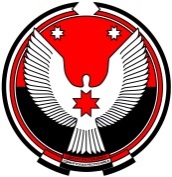 УДМУРТ ЭЛЬКУНЫСЬКУН КЕНЕШПОСТОЯННАЯ КОМИССИЯпо бюджету, налогами финансамБюджетъя, вытъёсъя но коньдон ужпумъёсъяЯЛАН УЖАСЬ ӦРИ____ ___________ ____ г.№ ___________г. Ижевскг. Ижевскг. ИжевскПоказательУтверждено Законом о бюджете ТФОМС УР на 2018 год     от 26.12.2017                № 85-РЗЗаконопроектОтклонение Законопроекта от утвержденного Закона УР             № 85-РЗОтклонение Законопроекта от утвержденного Закона УР             № 85-РЗПоказательУтверждено Законом о бюджете ТФОМС УР на 2018 год     от 26.12.2017                № 85-РЗЗаконопроект(+ ;  -)%Доходы бюджета ТФОМС всего, в т.ч.18 567 445,018 568 035,5+ 590,5+0,003Налоговые и неналоговые доходы44 000,044 624,4+624,4+1,4Безвозмездные поступления18 523 445,018 523 411,1-33,90,00Расходы бюджета ТФОМС18 567 445,018 606 162,5+38 717,6+0,2Дефицит ( -), профицит (+)0-38 127,0-38 127,0Наименование доходаБюджет Фонда на 2018 год в редакции закона от 26.12.2017 года № 85-РЗБюджет Фонда на 2018 год согласно законопроектуТемп роста (снижения), %Для справки: фактическое исполнение бюджета Фонда за 2017 годНалоговые и неналоговые доходы44 000,044 624,0101,4116 122,0Доходы от оказания платных услуг (работ) и компенсации затрат государства42 500,042 500-37 894,6Штрафы, санкции, возмещение ущерба1 500,02 124,4141,678 226,4Безвозмездные поступления18 523 445,018 523 411,1100,015 347 095,1Безвозмездные поступления от других бюджетов бюджетной системы Российской Федерации18 523 445,018 523 445,0-15 360 843,1Межбюджетные трансферты, передаваемые бюджетам государственных внебюджетных фондов18 523 445,018 523 445,0-15 360 843,1Субвенции бюджетам территориальных фондов обязательного медицинского страхования на финансовое обеспечение организации ОМС на территориях субъектов  РФ 18 248 445,018 248 445,0-15 076 946,8Прочие межбюджетные трансферты, передаваемые бюджетам территориальных фондов ОМС275 000275 000-238 296,3Доходы бюджетов территориальных фондов обязательного медицинского страхования от возврата остатков субсидий, субвенций и иных межбюджетных трансфертов, имеющих целевое назначение, прошлых лет711,41 581,7Возврат остатков субсидий, субвенций и иных межбюджетных трансфертов, имеющих целевое назначение, прошлых лет из бюджетов территориальных фондов обязательного медицинского страхования-745,3-15 329,7ВСЕГО ДОХОДОВ18 567 445,018 568 035,5100,015 463 217,1Наименование показателяБюджет Фонда на 2018 год в редакции закона от 26.12.2017 года № 85-РЗБюджет Фонда на 2018 год согласно закопопро-ектуТемп роста (сни-жения)%Для справки: фактическое исполнение бюджета Фонда за 2017 годДругие общегосударственные вопросы 131 653,7136 376,6103,6117 388,7Расходы Территориального фонда обязательного медицинского страхования Удмуртской Республики131 653,7136 376,6117 388,7Финансовое обеспечение организации обязательного медицинского страхования на территории Удмуртской Республики (в рамках базовой программы обязательного медицинского страхования), осуществляемое за счет иных источников1 500,05 589,01 058,4Расходы на выплату персоналу государственных внебюджетных фондов1 490,01 048,4Иные закупки товаров, работ и услуг для обеспечения государственных (муниципальных) нужд5 579,0Социальные выплаты гражданам, кроме публичных нормативных социальных выплат10,010,010,0Финансовое обеспечение организации обязательного медицинского страхования на территориях субъектов Российской Федерации, осуществляемое за счет трансфертов из бюджета Федерального фонда обязательного медицинского страхования130 153,7130 787,6116 330,3Расходы на выплаты персоналу государственных внебюджетных фондов98 933,8104 512,897 558,4Иные закупки товаров, работ и услуг для обеспечения государственных (муниципальных) нужд30 593,125 524,518 306,7Исполнение судебных актов55,555,653,0Уплата налогов, сборов и иных платежей571,3694,7412,2Здравоохранение18 435 791,318 469 786,0100,215 332 425,6Другие вопросы в области здравоохранения18 435 791,318 469 786,015 332 425,6Расходы Территориального фонда обязательного медицинского страхования Удмуртской Республики18 435 791,318 469 786,015 332 425,6Финансовое обеспечение организации обязательного медицинского страхования на территории Удмуртской Республики (в рамках базовой программы обязательного медицинского страхования), осуществляемое за счет иных источников14 207,375 595,5Финансовое обеспечение мероприятий, осуществляемых за счет средств нормированного страхового запаса Территориального фонда обязательного медицинского страхования Удмуртской Республики42500,056 798,547 279,2Финансовое обеспечение организации обязательного медицинского страхования на территориях субъектов Российской Федерации, осуществляемое за счет трансфертов из бюджета Федерального фонда обязательного медицинского страхования18 393 291,318 398 780,215 207 315,5Социальные выплаты гражданам, кроме публичных нормативных социальных выплат17 898 291,317 903 780,214 802 315,5Межбюджетные трансферты бюджетам территориальных фондов обязательного медицинского страхования495 000,0495 000405 000,0ВСЕГО РАСХОДОВ18 567 445,018 606 162,6100,215 495 414,3